






























































A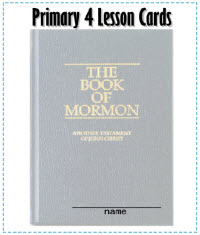 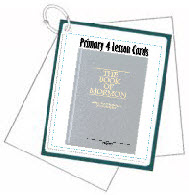 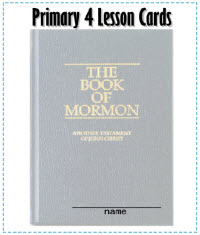 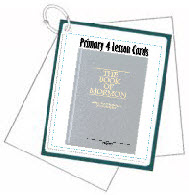 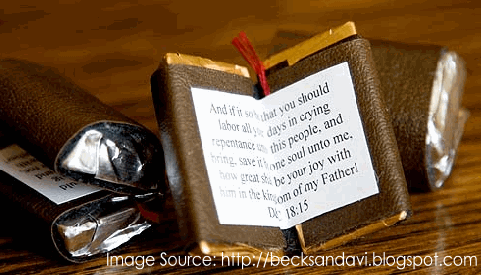 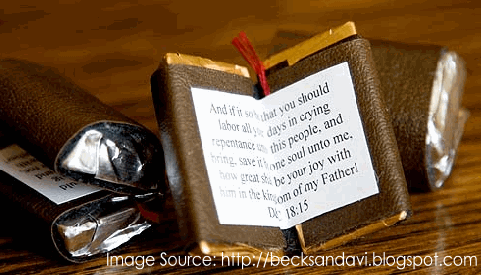 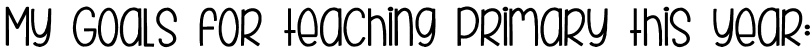 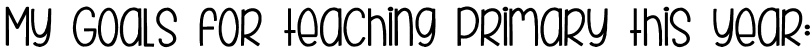 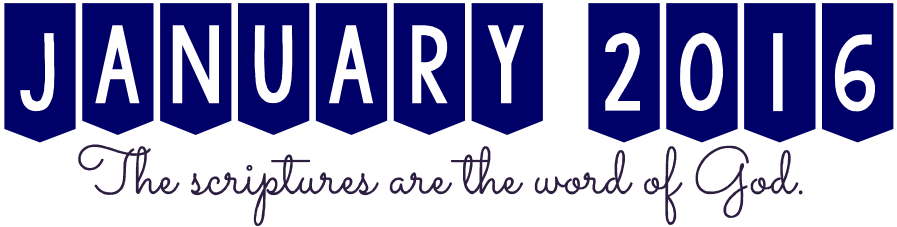 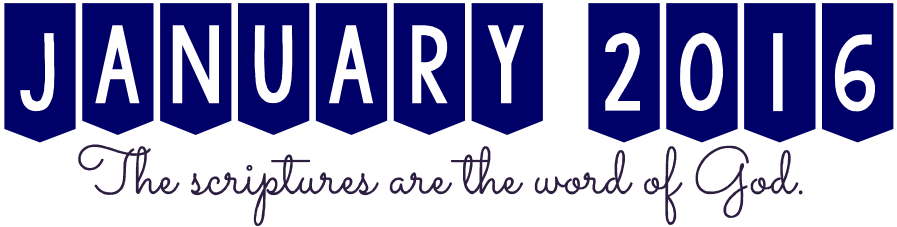 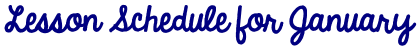 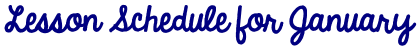 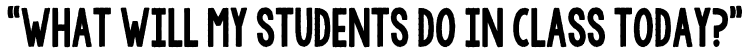 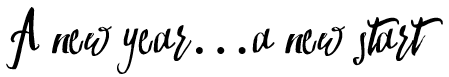 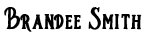 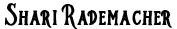 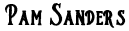 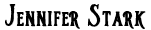 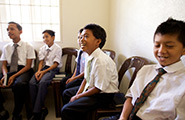 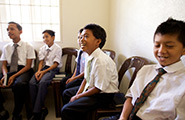 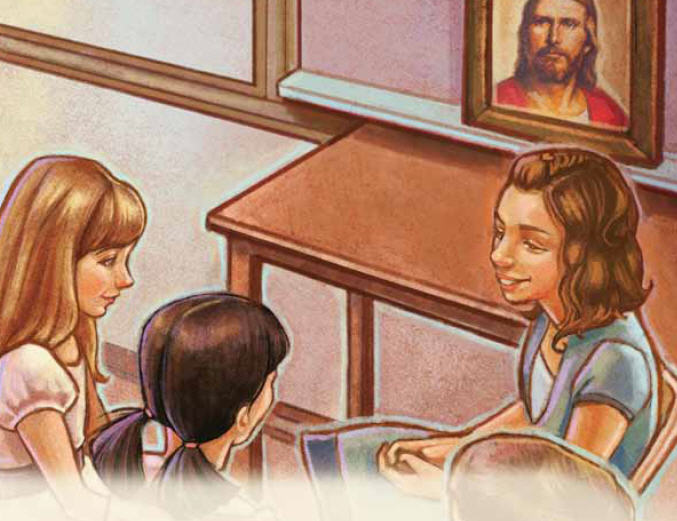 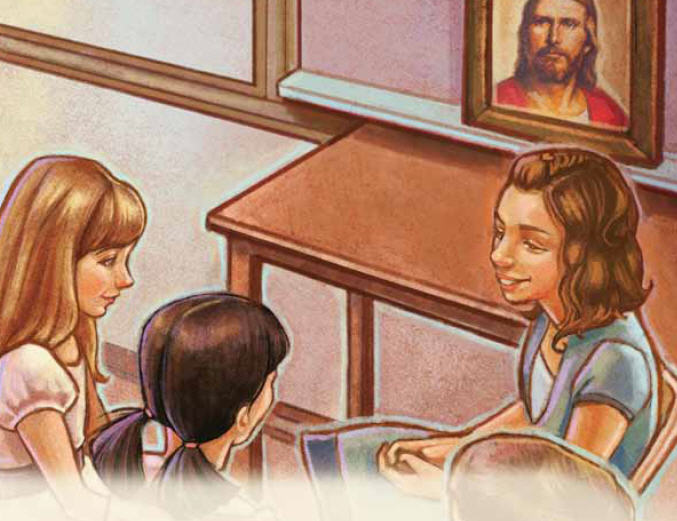 